RUNDFLYGHELIKOPTER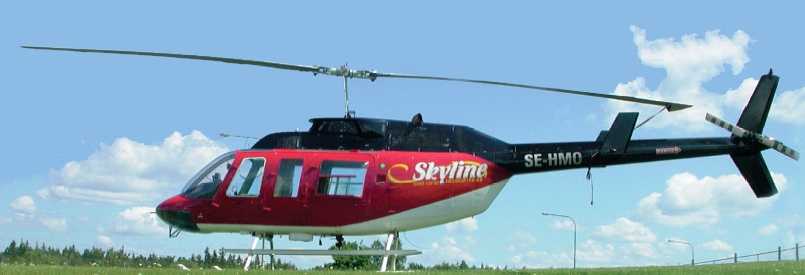 Knippla Fotbollsplani samarbete med Knippla IKSöndag 21 juliKl 15:00Ingen platsbokning, 4-5 minuter, 300kr pp, Swish/kontant (Hyr hela helikoptern och ta med max 6 st pers i 15 minuter för 4.500:- eller i 30 min för 8.000:- . Skicka önskemål till helikopter.rundflyg@outlook.com)Välkomna! Helinord AB